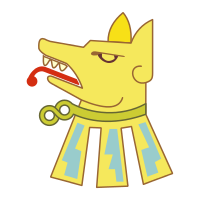 CIUDAD NEZAHUALCOYOTLGOBIERNO MUNICIPALCONSTANCIA DE SERVICIOS.A quien corresponda:Quien suscribe, Javier Bautista Velazco, Director de Personal del Municipio, hago constar por medio de la presente, que el señor Gildardo Barrios Correa, es trabajador de este municipio, con clave presupuestal GBC850310-02 desde la fecha y con los cargos que a continuación se detallan:Auxiliar Administrativo Adjunto de Presidencia Municipal, desde el 1° enero de 2012, hasta el 31 de diciembre de 2015.Subsecretario Adjunto de Atención Ciudadana: desde el 1 de diciembre de 2015, hasta la fecha, cargo por el que percibe un sueldo mensual de $ 12,354.66, una vez realizadas las deducciones y aportaciones de ley.Se expide la presente a petición del interesado y para todos los fines y efectos legales a que haya lugar, en el Palacio Municipal de Ciudad Nezahualcóyotl, el día 19 del mes de marzo de 2016.Atentamente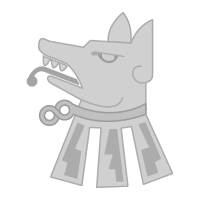 JAVIER BAUTISTA VELAZCODirector de Personal del Gobierno MunicipalDe Ciudad Nezahualcoyotl.